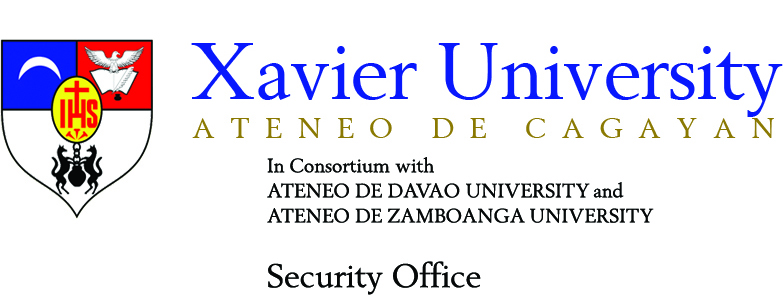 APPLICATION FOR IDENTIFICATIONNew                             Renewal                              Replacement	_________________________Date Submitted: ____________________________Name: ____________________________/___________________________/___________________	___________	         Last Name				First Name			       Middle NameDepartment/Unit:  ___________________________________ Valid Until : ________________________________Check one:             XSF	       LOYOLA HOUSE	              XUCPFA	           ROTC                             XUCCCO             RIMCU                  LAY JESUIT/CHURCH	              MIL AMDEC                 XUCMPCCurrent Address: _______________________________________________________________________________SSS No.: ___________________________ TIN: _________________________ Blood Type: ___________________Specimen Signature  ___________________________________ (Please write this signature on ID Card)In Case of Emergency, Please contact:	Name:  ______________________________________________________	Contact No.: ___________________________________________________________________________Signature of Unit Head_ __ _ _ _ _ _ _ _ _ _ _ _ _ _ _ _ _ _ _ _ _ _ _ _ _ _ _ _ _ _ _ _ _ _ _ _ _ _ _ _ _ _ _ _ _ _ _ _ _ _ _ _ _ _ _ _ _ _ _ _ _ _ _ FOR SECURITY OFFICE RECORD:Issued ID Card on: ____________________ Employee No.: _____________________ Old ID No.: _______________  Received by : __________________________________________  Date Received: _________________________________________________________________________________________________________________________APPLICATION FOR IDENTIFICATION	New                                Renewal	    Replacement	_____________________________Date Submitted: ___________________________Name:_________________________/______________________________/________________________________		          Last Name			         First Name			             Middle NameDepartment/Unit: __________________________ Valid Until : __________________________________________Check one:             XSF	        LOYOLA HOUSE	              XUCPFA	           ROTC                             XUCCCO             RIMCU                  LAY JESUIT/CHURCH	              MIL AMDEC                 XUCMPCCurrent Address: _______________________________________________________________________________SSS No.: ________________________ TIN: ___________________ Blood Type:_____________________________Specimen Signature ____________________________________ (Please write this signature on ID Card)In Case of Emergency, Please contact:	NAME: ______________________________________________________	Contact No.: _________________________________________________ __________________________Signature of Unit Head _ _ _ _ _ _ _ _ _ _ _ _ _ _ _ _ _ _ _ _ _ _ _ _ _ _ _ _ _ _ _ _ _ _ _ _ _ _ _ _ _ _ _ _ _ _ _ _ _ _ _ _ _ _ _ _ _ _ _ _ _  _ _ _  FOR SECURITY OFFICE RECORD:Issued ID Card on: ___________________ Employee No.: ______________________ Old ID No. ________________  Received by : ___________________________________  Date Received: ___________________________________